Licença Especial de Ruído 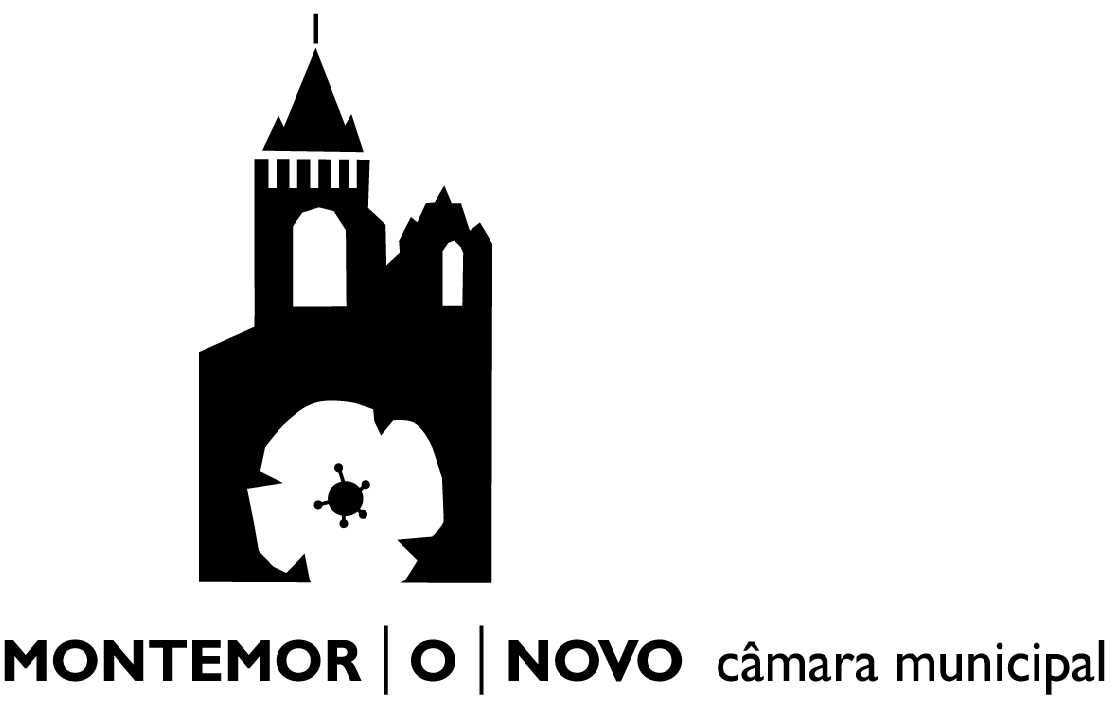 (art.º 15 do Decreto-lei n.º9/2007, de 17 Janeiro)DAGF/SAAGDAGF/SAAGDAGF/SAAGDAGF/SAAGDAGF/SAAGReg. Nº Proc NºProc NºData:Data: Data: Gestor ProcedimentoFuncionárioFuncionárioGestor ProcedimentoCoord. SAAGCoord. SAAGChefe de DivisãoChefe de DivisãoChefe de DivisãoChefe de DivisãoDESPACHODESPACHODESPACHODESPACHODESPACHODECISÃODECISÃOData:Data:Data:PresidentePresidentePresidenteExmo. Senhor Presidente da Câmara Municipal de Montemor-o-NovoNome:Morada/Sede:N.º    ,	     (andar)    ,	     (andar)    ,	     (andar)    ,	     (andar)    ,	     (andar)    ,	     (andar)    ,	     (andar)Freguesia:Código PostalCódigo PostalCódigo PostalCódigo PostalCódigo Postal      -          -    Concelho:Telefone:Telefone:Telemóvel:Fax:Fax:Fax:N.º de Identificação FiscalN.º de Identificação FiscalN.º de Identificação Fiscal Bilhete de Identidade  	Cartão de Cidadão n.º Bilhete de Identidade  	Cartão de Cidadão n.º Bilhete de Identidade  	Cartão de Cidadão n.º Bilhete de Identidade  	Cartão de Cidadão n.º Bilhete de Identidade  	Cartão de Cidadão n.º Bilhete de Identidade  	Cartão de Cidadão n.º Bilhete de Identidade  	Cartão de Cidadão n.ºE-mail:E-mail:Na qualidade de (Assinale com X a qualidade em que faz o pedido)Na qualidade de (Assinale com X a qualidade em que faz o pedido)Na qualidade de (Assinale com X a qualidade em que faz o pedido)Na qualidade de (Assinale com X a qualidade em que faz o pedido)Na qualidade de (Assinale com X a qualidade em que faz o pedido)Na qualidade de (Assinale com X a qualidade em que faz o pedido)Na qualidade de (Assinale com X a qualidade em que faz o pedido) Proprietário Usufrutuário Usufrutuário Locatário Locatário Superficiário Mandatário Titular do direito de uso e habitação Titular do direito de uso e habitação Outro Outro	Objecto do pedido 	Objecto do pedido 	Objecto do pedido 	Objecto do pedido 	Objecto do pedido 	Objecto do pedido Requer a V. Ex.ª a emissão de licença especial de ruído, nos termos do art.º 15.º do Decreto-Lei n.º 9/2007, de 17 de Janeiro, para exercício de actividade abaixo assinalada: Requer a V. Ex.ª a emissão de licença especial de ruído, nos termos do art.º 15.º do Decreto-Lei n.º 9/2007, de 17 de Janeiro, para exercício de actividade abaixo assinalada: Requer a V. Ex.ª a emissão de licença especial de ruído, nos termos do art.º 15.º do Decreto-Lei n.º 9/2007, de 17 de Janeiro, para exercício de actividade abaixo assinalada: Requer a V. Ex.ª a emissão de licença especial de ruído, nos termos do art.º 15.º do Decreto-Lei n.º 9/2007, de 17 de Janeiro, para exercício de actividade abaixo assinalada: Requer a V. Ex.ª a emissão de licença especial de ruído, nos termos do art.º 15.º do Decreto-Lei n.º 9/2007, de 17 de Janeiro, para exercício de actividade abaixo assinalada: Requer a V. Ex.ª a emissão de licença especial de ruído, nos termos do art.º 15.º do Decreto-Lei n.º 9/2007, de 17 de Janeiro, para exercício de actividade abaixo assinalada:  Construção, reconstrução, ampliação, alteração ou conservação de edificações,  Laboração de estabelecimentos industriais, comerciais e de serviços 
 Equipamento para utilização no exterior  Infra-estruturas de transporte, veículos e tráfegos  Espectáculos…………………………………………….	 Diversões	 Feiras Manifestação desportiva………………………………	 Mercados	 Sistemas sonoros de alarme Outro       Construção, reconstrução, ampliação, alteração ou conservação de edificações,  Laboração de estabelecimentos industriais, comerciais e de serviços 
 Equipamento para utilização no exterior  Infra-estruturas de transporte, veículos e tráfegos  Espectáculos…………………………………………….	 Diversões	 Feiras Manifestação desportiva………………………………	 Mercados	 Sistemas sonoros de alarme Outro       Construção, reconstrução, ampliação, alteração ou conservação de edificações,  Laboração de estabelecimentos industriais, comerciais e de serviços 
 Equipamento para utilização no exterior  Infra-estruturas de transporte, veículos e tráfegos  Espectáculos…………………………………………….	 Diversões	 Feiras Manifestação desportiva………………………………	 Mercados	 Sistemas sonoros de alarme Outro       Construção, reconstrução, ampliação, alteração ou conservação de edificações,  Laboração de estabelecimentos industriais, comerciais e de serviços 
 Equipamento para utilização no exterior  Infra-estruturas de transporte, veículos e tráfegos  Espectáculos…………………………………………….	 Diversões	 Feiras Manifestação desportiva………………………………	 Mercados	 Sistemas sonoros de alarme Outro       Construção, reconstrução, ampliação, alteração ou conservação de edificações,  Laboração de estabelecimentos industriais, comerciais e de serviços 
 Equipamento para utilização no exterior  Infra-estruturas de transporte, veículos e tráfegos  Espectáculos…………………………………………….	 Diversões	 Feiras Manifestação desportiva………………………………	 Mercados	 Sistemas sonoros de alarme Outro       Construção, reconstrução, ampliação, alteração ou conservação de edificações,  Laboração de estabelecimentos industriais, comerciais e de serviços 
 Equipamento para utilização no exterior  Infra-estruturas de transporte, veículos e tráfegos  Espectáculos…………………………………………….	 Diversões	 Feiras Manifestação desportiva………………………………	 Mercados	 Sistemas sonoros de alarme Outro      Datas de realização da actividadeDatas de realização da actividadeDatas de realização da actividadeDatas de realização da actividadeDatas de realização da actividadeDatas de realização da actividadeData de início da actividadeData de início da actividadeData de término da actividadeData de término da actividadeLocal da ActividadeLocal da ActividadeLocal da ActividadeLocal da ActividadeLocal da ActividadeLocal da ActividadeA realizar em:A realizar em:HoráriosHoráriosHoráriosHoráriosHoráriosHoráriosDias úteis: dashoras e até àsHorasSábados: dashoras àsHorasDomingos: dashoras às	HorasFeriados: dashoras àsHorasFundamentação do pedidoFundamentação do pedidoFundamentação do pedidoFundamentação do pedidoFundamentação do pedidoFundamentação do pedidoJustificação da pretensão Justificação da pretensão Justificação da pretensão Justificação da pretensão Justificação da pretensão Justificação da pretensão Descrição das actividades ruidosas Descrição das actividades ruidosas Descrição das actividades ruidosas Descrição das actividades ruidosas Descrição das actividades ruidosas Descrição das actividades ruidosas Tipo de equipamentos a utilizar Tipo de equipamentos a utilizar Tipo de equipamentos a utilizar Tipo de equipamentos a utilizar Tipo de equipamentos a utilizar Tipo de equipamentos a utilizar Medidas de prevenção e de redução de ruído (preenchimento obrigatório)Medidas de prevenção e de redução de ruído (preenchimento obrigatório)Medidas de prevenção e de redução de ruído (preenchimento obrigatório)Medidas de prevenção e de redução de ruído (preenchimento obrigatório)Medidas de prevenção e de redução de ruído (preenchimento obrigatório)Medidas de prevenção e de redução de ruído (preenchimento obrigatório)Potências sonoras (quando aplicável)Potências sonoras (quando aplicável)Potências sonoras (quando aplicável)Potências sonoras (quando aplicável)Potências sonoras (quando aplicável)Potências sonoras (quando aplicável)Montemor-o-Novo,   de  de 20  Pede deferimento, Bilhete de Identidade      Cartão de Cidadão        N.º      Conferi os dados do Bilhete de Identidade/Cartão de Cidadão.O Funcionário:                                                 , em      Pago pela Guia de receita n.º      	, emitida em      